This is for the course that we are still waiting for the code (Spanish, Asian and Canadian Culture).Spanish 2120 Language and Society in Hispanic, Canadian, and Asian Cultures. Winter 2023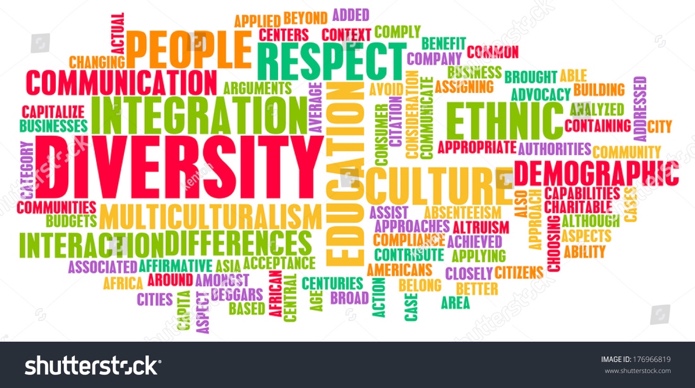 Course Description This course is an introduction to the study of the relationship between language and society with the goal of understanding social structure through language. In this course, we specifically focus on three main cultures: Canadian, Hispanic and Asian. We compare their differences by working within socially-informed perspective; topics covered will include language, perception, and identity development; verbal and non-verbal communication; speaking across cultures; language use and social networks; and language and power.No pre-requisites, open to all. Course is taught in English.*For Spanish students, final project should be submitted in SpanishCourse Goals and Objectives This course aims to achieve the following:Introduce concepts necessary to understand the role of language in societyDefine key terms used by linguists carrying out research in this areaConnect theoretical concepts to everyday experiencesUnderstand differences according to cultural normsLearning Outcomes       Upon completion of the course, students will:Become familiar with the main terms and concepts while studying language and society Will be able to apply the concepts studied during the semester while critically assessing different population groupsBecome aware of similarities and differences among Canadian, Asian and Spanish culturesGet knowledge of an observational linguistic method while studying different groupsLearn how to write a solid linguistic proposal and paperEvaluation  Below is the evaluation breakdown for the course. Any deviations will be communicated.